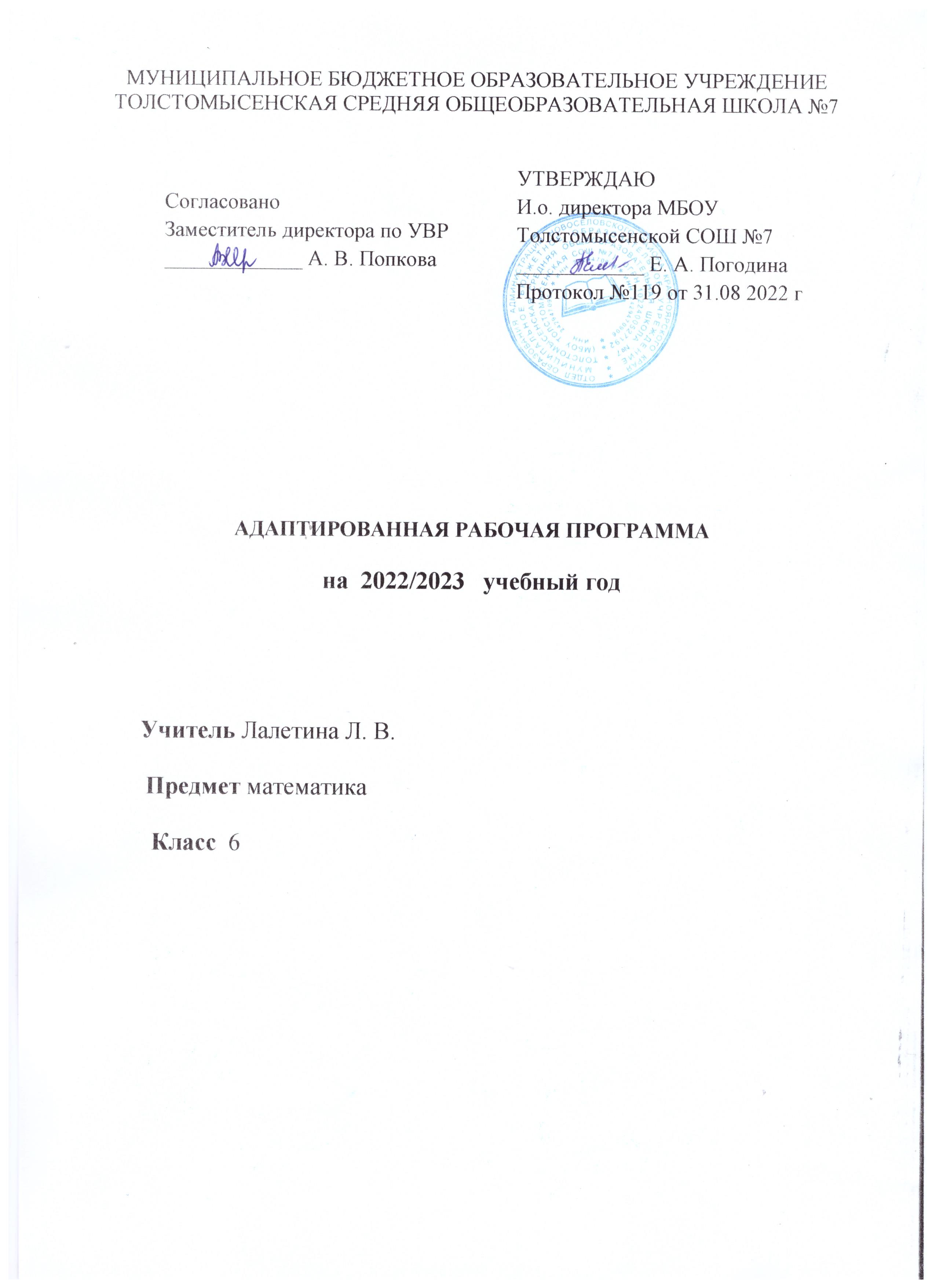 ПОЯСНИТЕЛЬНАЯ ЗАПИСКАРабочая программа по математике в 5-9 специальных (коррекционных) классах VIII вида составлена на основе:программы специальной (коррекционной) образовательной школы VIII вида для 5-9 классов, сборник 1, допущена Министерством образования РФ, 2014 года под редакцией В.В. Воронковой, которая реализуется на базе учебника М.Н. Перова, Г.М. Капустина, Математика, 6. Учебник для 6 класса специальных (коррекционных) образовательных учреждений VIII вида. М.: Просвещение, 2014 год;М.Н. Перова, И.М. Яковлева, Математика. Рабочая тетрадь. 6 класс. Пособие для учащихся специальных (коррекционных) образовательных учреждений VIII вида;закона РФ «Об образовании»;учебного плана школы.ОБЩАЯ ХАРАКТЕРИСТИКАУЧЕБНОГО ПРЕДМЕТА       Программа математики в коррекционных классах  вида общеобразовательных учреждений и коррекционных школах 8 вида является одним   из средств коррекции и социальной адаптации учащихся, подготовки их к овладению профессией.  Обучая математике учащихся вспомогательных школ, надо учитывать, что усвоение необходимого материала не должно носить характера механического заучивания и тренировок. Знания, полученные учениками, должны быть осознанными. От предметной, наглядной основы следует переходить к формированию доступных математических понятий, вести учащихся к обобщениям и на их основе выполнять практические работы. На уроках математики в результате взаимодействия усилий учителя и учащихся (при направляющем и организующем воздействии учителя) развивается элементарное математическое мышление учащихся, формируются и коррегируются такие формы, как сравнение, анализ, синтез, развиваются способности к обобщению и конкретизации, создаются условия для коррекции памяти; внимания и других психических функций. В процессе обучения математики развивается речь учащихся, обогащается специфическими математическими терминами  и выражениями их словарь. Происходит тесная связь уроков математики с трудовым обучением, с уроками СБО и жизнью, с другими учебными предметами.  Последовательность и содержание изложения планирования представляют определенную систему, где каждая тема служит продолжением изучения предыдущей и служит основанием для построения последующей.Цели изучения курса:создание условий для коррекции и развития познавательной  деятельности и личностных качеств ребенка в процессе обучения математике;обучение математике носит практическую направленность и связано с другими учебными предметами, жизнью, готовит учащихся к овладению профессионально-трудовыми знаниями и навыками, учит использованию математических знаний в нестандартных ситуациях.Задачи:формировать доступные учащимся математические знания и умения, их практического применения в повседневной жизни, основных видах трудовой деятельности, при изучении других учебных предметов;использовать процесс обучения математики для повышения уровня общего развития учащихся и коррекции недостатков их познавательной деятельности и личностных качеств с учетом индивидуальных возможностей каждого ученика на различных этапах обучения;воспитывать у учащихся целенаправленность, терпеливость, работоспособность, трудолюбие, самостоятельность, навыки контроля и самоконтроля, аккуратности, умения принимать решение, развивать точность и глазомер, умение планировать работу и доводить начатое дело до завершения, устанавливать адекватные деловые, производственные и общечеловеческие отношения в современном обществе.      Наряду с этими задачами на занятиях решаются и специальные задачи, направленные на коррекцию умственной деятельности школьников.   Основные направления коррекционной работы:развитие зрительного восприятия и узнавания;развитие пространственных представлений и ориентации;развитие основных мыслительных операций;развитие наглядно-образного и словесно-логического мышления;коррекция нарушений  эмоционально-личностной сферы;обогащение словаря;коррекция индивидуальных пробелов в знаниях, умениях, навыках.ОПИСАНИЕ МЕСТА УЧЕБНОГО ПРЕДМЕТА В УЧЕБНОМ ПЛАНЕКоличество часов для изучения предмета:по программе – 6 ч. в неделю;по учебному плану школы – 5 ч. в неделю;всего за год – 170 ч.Количество контрольных работ – 12 ч.ПЛАНИРУЕМЫЕ РЕЗУЛЬТАТЫ УЧЕБНОГО КУРСАзнать:десятичный  состав чисел в предел 1 000 000;  разряды и классы;основное свойство обыкновенных дробей; зависимость между расстоянием, скоростью и временем; различные случаи взаимного положения прямых  на плоскости  и в пространстве; свойства граней и ребер куба и бруса. уметь:устно складывать и вычитать круглые числа; читать, записывать под диктовку, откладывать на счетах,калькуляторе, сравнивать (больше, меньше) числа в пределах 1 000 000;чертить нумерационную  таблицу: обозначать разряды и классы; вписывать в нее числа; сравнивать; записывать числа, внесенные в таблицу, вне ее;округлять числа до любого заданного разряда в пределах 1 000 000;складывать, вычитать, умножать и делить на однозначное число и круглые десятки числа в пределах 10 000, выполнять деление с остатком;выполнять проверку арифметических действий; выполнять письменное сложение и вычитание чисел,полученных при измерении двумя мерами стоимости, длины и массы;сравнивать смешанные числа;заменять мелкие доли крупными, неправильные дроби целыми или смешанными числами; складывать; вычитать обыкновенные дроби с одинаковыми знаменателями;решать простые задачи на нахождение дроби от числа, разностное и кратное сравнение чисел, решать и составлять составные задачи на встречное движение двух тел;чертить перпендикулярные прямые, параллельные прямые, на заданном расстоянии;чертить высоту в треугольнике;выделять, называть. пересчитывать элементы куба, бруса.ПРИМЕЧАНИЯОбязательно:уметь читать, записывать под диктовку, сравнивать (больше-меньше) в пределах 1000 000;округлять числа до заданного разряда;складывать, вычитать умножать и делить на однозначное число и круглые десятки числа в пределах 10000;выполнять устное сложение и вычитание чисел в предела 100;письменно складывать, вычитать числа, полученные при измерении, единицами стоимости, длины, массы;читать, записывать под диктовку обыкновенные дроби и смешанные числа, знать виды обыкновенных дробей, сравнивать их с единицей;узнавать случаи взаимного положения прямых на плоскости и в пространстве;выделять, называть, элементы куба, бруса, их свойства.СТРУКТУРА УЧЕБНОГО ПРЕДМЕТАСОДЕРЖАНИЕ УЧЕБНОГО КУРСАНумерация чисел в пределах 1 000 000. Получение единиц, круглых десятков, сотен тысяч в пределах 1 000 000, сложение и вычитание круглых чисел в пределах 1 000 000.Получение четырех-, пяти-, шестизначных чисел из разрядных слагаемых, расположение на разрядные слагаемые чтение, запись под диктовку, изображение на счетах, калькуляторе.Разряды; единицы десятки, сотни тысяч, класс тысяч, нумерационная таблица, сравнение соседних разрядов сравнение классов тысячи единиц.Округление чисел до единиц, десятков, сотен, тысяч. Определение количеств разрядных единиц и общего количества единиц десятков, сотен тысяч в числе. Числа простые и составные.Обозначение римскими цифрами чисел ХШ—ХХ..Устное (легкие случаи) и письменное сложение вычитание, умножение и деление на однозначное число и круглые десятки чисел в пределах 10000. Деление с остатком. Проверка арифметических действий.Устное и письменное сложение и вычитание чисел, полученных при измерении двумя мерами стоимости, длины, массы, времени.Обыкновенные дроби. Смешанные числа, их сравнение. Основное свойство обыкновенных дробей, Преобразования: замена мелких долей более крупными (сокращение), неправильных дробей целыми или смешанными числами. Сложение и вычитание дробей (и смешанных чисел) с одинаковыми знаменателями.Простые арифметические задачи на нахождение дроби от числа, на прямую пропорциональную зависимость, на соотношение: расстояние, скорость, время. Составные задачи на Встречное движение (равномерное, прямолинейное) двух тел.Взаимное положение прямых на плоскости (пересекаются, в том числе перпендикулярные не пересекаются, т. е. параллельные), в пространстве; наклонные горизонтальные вертикальные. Знаки и ||. Уровень, отвес.Высота треугольника, прямоугольника, квадрата.Геометрические тела — куб, брус. Элементы куба, бруса; грани, ребра, вершины, их количество, свойства.Масштаб: 1:1 000; 1:10000; 2 :1; 10 : 1; 100:1.УЧЕТ ОСОБЕННОСТЕЙ ПСИХО - ФИЗИЧЕСКОГО РАЗВИТИЯ УЧАЩИХСЯОбучение строится с учётом психофизических особенностей обучающихся.У учащихся нарушены все стороны мыслительной деятельности, у каждого — в разной степени, поэтому предусматривается дифференцированная и индивидуальная работа по всем разделам.В содержании программы предусмотрена коррекционная деятельность, поэтому усилена практическая направленность обучения, проводимая по следующим направлениям.  1. Совершенствование движений и сенсомоторного развития: развитие мелкой моторики и пальцев рук, графических навыков; развитие артикуляторной моторики.    2.  Коррекция отдельных сторон психической деятельности:-  развитие восприятия, представлений, ощущений;- развитие памяти (зрительной и слуховой), внимания (зрительного и слухового); формирование обобщённых представлений о свойствах предметов (цвет, форма, величина);- развитие пространственных представлений и ориентации, развитие представлений о времени.   3.  Развитие различных видов мышления: наглядно-образного, словесно-логического (умения видеть и устанавливать логические связи между предметами, явлениями, событиями).   4.  Развитие основных мыслительных операций: умение сравнивать (выделять сходство и различие понятий), анализировать, умение работать по словесной и письменной инструкции, алгоритму, умение планировать деятельность.   5. Коррекция нарушений эмоционально-личностной сферы: развитие инициативности, стремление доводить начатое до конца; формирование умения преодолевать трудности, воспитание самостоятельности; формирование устойчивой и адекватной самооценки; формирование умений анализировать свою деятельность; воспитание правильного отношения к критике.   6.  Расширение представлений об окружающем мире и обогащение словарного запаса.   7.  Коррекция индивидуальных пробелов.Календарно-тематическое планирование МАТЕРИАЛЬНО-ТЕХНИЧЕСКОЕ ОБЕСПЕЧЕНИЕ ОБРАЗОВАТЕЛЬНОГО ПРОЦЕССАЛИТЕРАТУРА ДЛЯ УЧИТЕЛЯМ.Н. Перова, Г.М. Капустина, Математика, 6. Учебник для 6 класса специальных (коррекционных) образовательных учреждений VIII вида. М.: Просвещение, 2014 год;М.Н. Перова, И.М. Яковлева, Математика. Рабочая тетрадь. 6 класс. Пособие для учащихся специальных (коррекционных) образовательных учреждений VIII вида;О.А. Бибина. Изучение геометрического материала в 5-6 классах специальной (коррекционной) образовательной школы VIII вида. М.: Владос,2005 год.Ф.Р. Залялетдинова. Нестандартные уроки математики в коррекционной школе. 5-9 классы. М.: «Вако», 2007 год.М.Н. Перова. Методика преподавания математики во вспомогательной школе. М.: Владос, 2001год.В.В. Воронкова. Программы специальной (коррекционной) образовательной школы VIII вида для 5-9 классов, сборник 1, допущена Министерством образования РФ, 2014 года.  М.: Владос, 2014 год. (Математика - авторы М.Н. Перова, В.В.Эк.)Л. А. Будылина, Педагогическая практика по математике в специальной  (коррекционной) школе Ⅷ вида: Методические  рекомендации. - Красноярск: РИО ГОУ ВПО КГПУ им. В. П. Астафьева, 2005г.Математика в коррекционной школе: 5-9 классы. Тесты, викторины, командные игры, практические задачи сост. Ф.Р. Залялетдинова, М. “ВАКО”, 2011г.Математика 5-9 классы коррекционно – развивающие задания и упражнения, сост. С. Е. Степурина. - Волгоград: Учитель, 2009 г. ЛИТЕРАТУРА ДЛЯ УЧАЩИХСЯМ.Н. Перова, Г.М. Капустина, Математика, 6. Учебник для 6 класса специальных (коррекционных) образовательных учреждений VIII вида. М.: Просвещение, 2014 год;М.Н. Перова, И.М. Яковлева, Математика. Рабочая тетрадь. 6 класс. Пособие для учащихся специальных (коррекционных) образовательных учреждений VIII вида;ТЕХНИЧЕСКИЕ И ЭЛЕКТРОННЫЕ СРЕДСТВАМодели геометрических плоских и пространственных фигур.Технические средства обучения (компьютер, проектор, интерактивная доска, принтер, сканер, компьютерные программы).Название разделаКоличество часовТысяча50Обыкновенные дроби47Геометрический материал34Повторение 39Итого 170 ч.№ урокаРаздел мат.Тема урокаОсновные понятияЗУНОборудованиеДата 1Ариф.Повторение. Нумерация.Натуральные числа, целые, дробные числа.Знать: разряды числа.Уметь: читать, записывать, преобразовывать, сравнивать, выполнять с числами арифметические действия.2Ариф.Состав числа. Таблица разрядов.Таблица разрядов. Единицы, десятки, сотни.Знать: разряды числа.Уметь: читать, записывать, преобразовывать, сравнивать, выполнять с числами арифметические действия.Таблица разрядов.3Ариф.Сравнение чисел.Разряды. Знаки: >, <, =.Знать: разряды числа.Уметь: читать, записывать, преобразовывать, сравнивать, выполнять с числами арифметические действия.Таблица разрядов.4Ариф.Счет единицами,  десятками, сотнями.5Ариф.Числа, полученные при измерении массы, длины.Масса, длина. Таблица мер.Знать: в каких единицах измеряется масса и  длина.Уметь: выполнять измерения.6Геом.Повторение. Ломаная.Геометрическая фигура. Линия, отрезок.Знать: геометрическая фигура,  линия, определение отрезка. Уметь: различать, строить.7Ариф.Входная контрольная работаУметь: применять знания.Карточки с к/р8Ариф.Простые и составные числа.Простые и составные числа.Знать: какие числа наз. простыми какие составными.Уметь: приводить примеры.9Ариф.Закрепление. Простые и составные числа.Простые и составные числа.Знать: какие числа наз. простыми какие составными.Уметь: приводить примеры.10Ариф.Сложение и вычитание целых чисел.Сумма, разность.Разряды числа.Знать: алгоритмы вычислений.Уметь: применять их при решении заданий.Таблица разрядов.11Геом.Периметр геометрических фигур.Периметр (P)Знать: алгоритмы вычислений.Уметь: применять их при решении заданий.12Ариф.Округление чисел.Округление чисел. Знак (≈).Знать: алгоритмы округления.Уметь: применять их при выполнении заданий.Карточки 13Ариф.Отработка навыков округления чисел.Округление чисел. Знак (≈).Знать: алгоритмы округления.Уметь: применять их при выполнении заданий.14Ариф.Решение составных задач на увеличение и уменьшение величин.Выражение. Сумма, разность.Знать: схемы задач.Уметь: составлять простые задачи по выражению.О/к15Ариф.Умножение и деление целых чисел.Деление. Умножение. Частное, произведение.Знать: правила умножения  и деления.Уметь: применять их при выполнении заданий.Карточки16Геом.Многоугольники.Ломаные. Многоугольники.Знать: понятие многоугольники.Уметь: различать, строить.17Ариф.Решение уравнений.Выражение, равенство, уравнение. Алгоритм решения уравнения.Сумма, разность, компоненты.Знать: понятие уравнение, алгоритм нахождения слагаемого, и алгоритм решения уравнения.Уметь: применять их при решении заданий.О/кКарточки18Ариф.Составление и решение выражений.Увеличить на, уменьшить на.Увеличить в, уменьшить в.Знать: что наз. выражением, равенством.Уметь: применять их при решении заданий, чтении выражений.19Ариф.Нахождение значений выражений в несколько действий.Действия, порядок действий, Iступень и II ступель.Знать: что наз. выражением, равенством.Уметь: применять их при решении заданий, чтении выражений.20Геом.Окружность.Окружность.Знать: определение окружности.Уметь: различать, строить.21Ариф.Письменное умножение двузначных и трехзначных чисел на однозначное.Алгоритм вычисленийЗнать: алгоритмы вычислений.Уметь: применять их при решении заданий и задач.22Ариф.Письменное деление двузначных и трехзначных чисел на однозначное.Алгоритм вычисленийЗнать: алгоритмы вычислений.Уметь: применять их при решении заданий и задач.23Ариф.Выполнение действий с проверкой.Алгоритм вычисленийЗнать: алгоритмы вычислений.Уметь: применять их при решении заданий и задач.О/к24Ариф.Решение задач с помощью уравнения.Выражение, равенство, уравнение. Алгоритм решения уравнения.Знать: определение уравнения, алгоритм решения уравнения.Уметь: применять их при решении заданий.25Геом.Линии в окружности.Окружность, диаметр, хорда, радиус. Обозначения (d, r)Знать: определение окружности, круга.Уметь: различать, строить.26Ариф.Преобразование чисел, полученных при измерении.Таблица мер. Знать: алгоритм преобразование чисел (перевод из мелких измерений в крупные и наоборот)Уметь: применять их при решении заданий.27Ариф.Сложение и вычитание чисел, полученных при измерении.Таблица мер. Знать: алгоритм преобразование чисел (перевод из мелких измерений в крупные и наоборот)Уметь: применять их при решении заданий.Карточки28Ариф.Нумерация многозначных чисел. 1 миллион.Классы, разряды, разрядные единицы, разрядные слагаемые. Таблица классов и  разрядов.Знать: классы, разряды, разрядные единицы, разрядные слагаемые.Уметь: считать разрядными слагаемыми.29Ариф.Состав числа. Таблица разрядов.Классы, разряды, разрядные единицы, разрядные слагаемые. Таблица классов и  разрядов.Знать: классы, разряды, разрядные единицы, разрядные слагаемые.Уметь: считать разрядными слагаемыми.Таблица классов и  разрядов.30Геом.Решение геометрических задач.Окружность, диаметр, хорда, радиус. Обозначения (d, r)Знать: алгоритм нахождения (d, r).Уметь: применять знания при решении задач.31 Ариф.Округление многозначных чисел.Знать: алгоритмы вычислений выражений, алгоритм решения уравнения.Уметь: применять их при решении заданий.О/к32Ариф.Римская нумерация.Римская нумерация.Римские цифры. Обозначение чисел I—ХII, XIII -XXЗнать: основные цифры Римской нумерации.Уметь: читать и записывать числа до 20 ( в Римской нумерации) О/к33Ариф.Обобщающее повторение по теме «Нумерация в пределах 1 000 000».Выражение. Значение выражений. I и  II ступени действийУметь: применять знания.Карточки34Ариф. Нумерация в пределах 1 000 000.Тренировочные упражненияНумерация. Состав числа. Таблица разрядов.Уметь: применять знания.Карточки35Ариф.Сложение и вычитание чисел в пределах 10 000.Уметь: применять знания.36Ариф.Сложение и вычитание чисел в пределах 10 000. Тренировочные упражненияСумма, разность.Разряды числа.Знать: алгоритмы вычислений.Уметь: применять их при решении заданий.Карточки37Геом.Обобщающее повторение за I четверть.Уметь: применять знания.38Ариф.Письменное сложение.Алгоритм сложения.39Ариф.Контрольная работа № 2 за I четверть.Уметь: применять знания.Карточки с к/р40Ариф.Анализ контрольных работ.Уметь: применять знания.41Ариф.Письменное вычитание.Разность. Алгоритм сложения.Разряды числа.Знать: алгоритмы вычислений.Уметь: применять их при решении заданий.42Ариф.Решение составных задач на уменьшение  величины.Разность. Алгоритм сложения.Разряды числа.Знать: алгоритмы вычислений.Уметь: применять их при решении заданий.432 ч.Ариф.Решение уравнений.Уметь: применять знания.Таблица разрядов.44Ариф.Нахождение значений выражений в несколько действий.Действия Iи II ступени порядок выполнения.Знать: действия Iи II ступени порядок выполнения.Уметь: применять знания.45Геом.Взаимное положение прямых на плоскости.Плоскость, прямая, положение прямых на плоскости.Знать: взаимное положение прямых на плоскости, определение перпендикулярных прямых.Уметь: различать, строить.Таблица46Ариф.Проверка сложения.Алгоритм сложения.Разряды числа. Уметь: применять знания.47Ариф.Проверка вычитания.Алгоритм вычитания.Разряды числа.Уметь: применять знания.48Ариф.Обобщающее повторение по теме «Сложение и вычитание натуральных чисел в пределах 10 000».Алгоритмы сложения и  вычитания.Разряды числа. Способы проверки.Уметь: применять знания.49Ариф.Контрольная работа № 3 по теме «Сложение и вычитание натуральных чисел в пределах 10 000».Алгоритмы сложения и  вычитания.Разряды числа. Способы проверки.Уметь: применять знания.Карточки с к/р50Ариф.Анализ контрольных работ.Уметь: применять знания.О/к51Геом.Высота треугольника.Высота, высота треугольника(┴)Знать: определение высоты, высоты треугольника.Уметь: различать, строить.О/к52Ариф.Сложение чисел полученных при измерении (Стоимости, длинны, массы)Таблицы величин.Преобразование чиселАлгоритм сложения.Знать: единицы измерений величин.Уметь: выполнять преобразования чиселТаблицы мер 53Ариф.Вычитание чисел полученных при измерении.Таблицы величин.Преобразование чиселАлгоритм вычитания.Знать: единицы измерений величин.Уметь: выполнять преобразования чиселО/к54Ариф.Действия над числами, полученными при измерении (Времени).Алгоритмы сложения и  вычитания.Алгоритмы сложения и  вычитания.Знать: алгоритмы вычислений.Уметь: применять их при решении заданий.О/к55Геом.Параллельные прямые.Параллельные(||)Знать: определение параллельных прямых.Уметь: различать, строить.Таблица56Ариф.Обобщающее повторение по теме «Сложение и вычитание  чисел, полученных при измерении».Уметь: применять знания.57Ариф.Контрольная работа № 4 по теме «Сложение и вычитание  чисел, полученных при измерении».Уметь: применять знания.Карточки с к/р58Ариф.Анализ контрольных работ.Уметь: применять знания.59Ариф.Обыкновенные дроби.Дроби, обыкновенные дроби.Знать: обыкновенные дроби.Уметь: читать, записывать, сравнивать.60Ариф.Закрепление. Обыкновенные дроби.Знать: обыкновенные дроби.Уметь: читать, записывать, сравнивать.61Геом.Построение параллельных прямых.Параллельные(||)Уметь: применять знания.Чертежные инструм.62Ариф.Сравнение обыкновенных дробей.Обыкновенные дроби.Уметь: применять знания.63Ариф.Образование смешанных чисел.Дроби, смешанные числа, целая и дробная часть.Знать: образование смешанных чисел, правила сравнения.Уметь: записывать и читать смешанные числа, сравниватьО/к64Ариф.Сравнение смешанных чисел.Дроби, смешанные числа, целая и дробная часть.Знать: образование смешанных чисел, правила сравнения.Уметь: записывать и читать смешанные числа, сравниватьКарточки65Ариф.Закрепление. Сравнение смешанных чисел.Дроби, смешанные числа, целая и дробная часть.Знать: образование смешанных чисел, правила сравнения.Уметь: записывать и читать смешанные числа, сравниватьКарточки с с/р66Ариф.Основное свойство дроби.Основное свойство дробиЗнать: основное свойство дроби.Уметь: применять знания.67Геом.Закрепление. Построение параллельных прямых.Параллельные(||)Уметь: применять знания.Карточки с с/р68Ариф.Преобразование дробей.Смешанные числа, целая и дробная часть, основное свойство дроби.Знать: основное свойство дроби.Уметь: применять знания при преобразовании дробей.О/к69Ариф.Закрепление. Преобразование дробей.Смешанные числа, целая и дробная часть, основное свойство дроби.Знать: основное свойство дроби.Уметь: применять знания при преобразовании дробей.70Ариф.Нахождение части от числа.Часть, целое, часть числа.Знать: как найти часть от числа.Уметь: применять знания при решении задач.О/к71Ариф.Решение задач на нахождение части от числа.Часть, целое, часть числа.Знать: как найти часть от числа.Уметь: применять знания при решении задач.О/к72Геом.Обобщающее повторение.Плоскость, прямая, положение прямых на плоскости.Уметь: применять знания.О/к73Ариф.Нахождение нескольких частей от числа.Часть, целое, части от числа.Знать: как найти несколько частей от числа.Уметь: применять знания при решении задач.О/к74Ариф.Решение задач на нахождение нескольких частей от числа.Часть, целое, части от числа.Знать: как найти несколько частей от числа.Уметь: применять знания при решении задач.О/к75Ариф.Обобщающее повторение.Уметь: применять знания.О/к76Ариф.Контрольная работа № 5.Уметь: применять знания.Карточки с к/р77Ариф.Анализ контрольных работ.Уметь: применять знания.78Геом.Решение задач на построение.Уметь: применять знания.79Ариф.Сложение обыкновенных дробей с одинаковыми знаменателями.Дробь, числитель, знаменатель.Знать: алгоритм сложения и вычитания дробей с одинаковыми знаменателями.Уметь: применять знания.О/к80Ариф.Вычитание обыкновенных дробей с одинаковыми знаменателями.Дробь, числитель, знаменатель.Знать: алгоритм сложения и вычитания дробей с одинаковыми знаменателями.Уметь: применять знания.81Ариф.Сложение и вычитание обыкновенных дробей с одинаковыми знаменателями.Дробь, числитель, знаменатель.Знать: алгоритм сложения и вычитания дробей с одинаковыми знаменателями.Уметь: применять знания.О/к82Ариф.Вычитание обыкновенных дробей из единицы.Дробь, числитель, знаменатель, преобразование.Знать: алгоритм вычитания дроби из единицы.Уметь: применять знания.О/к83Ариф.Закрепление. Вычитание обыкновенных дробей из единицы.Дробь, числитель, знаменатель, преобразование.Знать: алгоритм вычитания дроби из единицы.Уметь: применять знания.84Геом.Взаимное положение прямых в пространстве.Прямая, пространство, взаимное положение.Уметь: различать положение прямых в пространстве.О/к85Ариф.Вычитание обыкновенных дробей из числа.Дробь, числитель, знаменатель, преобразование.Знать: алгоритм вычитания дроби из единицы и числа.Уметь: применять знания.86Ариф.Закрепление. Вычитание обыкновенных дробей из числа.Дробь, числитель, знаменатель, преобразование.Знать: алгоритм вычитания дроби из единицы и числа.Уметь: применять знания.Карточки с с/р87Ариф.Решение задач на выполнение действий с дробями.Уметь: применять знания при решении задач.О/к88Ариф.Обобщающее повторение по теме «Действия с дробями».Уметь: применять знания.Карточки с с/р89Ариф.Контрольная работа № 6 по теме «Действия с дробями».Уметь: применять знания.Карточки с к/р90Геом.Закрепление. Взаимное положение прямых в пространстве.Прямая, пространство, взаимное положение.Уметь: различать положение прямых в пространстве.91Ариф.Анализ контрольных работ.92Ариф.Сложение смешанных чисел.Смешанное число, целая и дробная часть, числитель, знаменатель.Знать: какое число наз. смешанным, алгоритм вычитания дроби из единицы и числа.Уметь: читать, записывать смешанные числа,  складывать и вычитать.93Ариф.Вычитание смешанных чисел.Смешанное число, целая и дробная часть, числитель, знаменатель.Знать: какое число наз. смешанным, алгоритм вычитания дроби из единицы и числа.Уметь: читать, записывать смешанные числа,  складывать и вычитать.О/к94Ариф.Вычитание смешанных чисел из числа.Смешанное число, целое число.Знать: алгоритм вычитания смешанного числа  из целого числа.Уметь: применять знания.95Геом.Уровень и отвес.Уровень и отвес – приборы.Знать: назначение приборов Уметь: пользоваться приборами.Приборы 96Ариф.Закрепление. Вычитание смешанных чисел из числа.Смешанное число, целое число.Знать: алгоритм вычитания смешанного числа  из целого числа.Уметь: применять знания.О/к97Ариф.Нахождение значений выражений в несколько действий.Выражение, дроби, смешанные числа.Уметь: различать числа, правильно читать, записывать, выполнять преобразования и действия.О/к98Ариф.Отработка вычислительных навыков.Уметь: различать числа, правильно читать, записывать, выполнять преобразования и действия.99Ариф.Решение составных задач на действия со смешанными числами.Уметь: применять знания.О/к100Геом.Куб, брус, шар.Геометрические телаУметь: различать геом.телагеом.тела101Ариф.Обобщающее повторение по теме «Действия со смешанными числами».Уметь: применять знания.102Ариф.Контрольная работа № 7 по теме «Действия со смешанными числами».Уметь: применять знания.Карточки с к/р103Ариф.Анализ контрольных работ.Уметь: применять знания.104Ариф.Решение задач на движение. Нахождение расстояния.Движение, скорость, время, расстояние.Знать: величины скорость, время, расстояние.Уметь: находить расстояние.О/к105Геом.Измерения куба.Геометрические тела, ребро, грань, высотаУметь: различать и измерятьО/к106Ариф.Решение задач на движение. Нахождение  времени и скорости.Движение, скорость, время, расстояние.Знать: величины скорость, время, расстояние.Уметь: оформлять задачу и находить скорость, время расстояние.107Ариф.Составление и решение задач на нахождение расстояния.Движение, скорость, время, расстояние.Уметь: применять знания.О/к108Ариф.Составление и решение задач на нахождение времени и скорости.Движение, скорость, время, расстояние.Уметь: применять знания.Таблица мер массы, длины, стоимости109Ариф.Решение задач на встречное  движение.Движение, встречное движение, скорость, время, расстояние.Знать: величины скорость, время, расстояние.Уметь: оформлять задачу и находить скорость, время расстояние.Таблица мер массы, длины, стоимости110Геом.Измерения бруса.Геометрические тела, ребро, грань, высотаУметь: различать и измерятьКалендари111Ариф.Составление и решение задач на встречное  движение.О/к112Ариф.Обобщающее повторение по теме «Задачи на движение».Уметь: применять знания.О/кПлан.113Ариф.Контрольная работа № 8 по теме «Задачи на движение».Уметь: применять знания.Карточки с к/р114Ариф.Анализ контрольных работ.Уметь: применять знания.О/к115Геом.Масштаб.Масштаб, величинаУметь: находить в условных обозначениях, читать.О/кКарта.Атлас116Ариф.Умножение многозначных чисел на однозначное.Произведение, множитель.Знать: алгоритмы вычислений.Уметь: применять их при решении заданий и задач.Карточки117Ариф.Закрепление. Умножение многозначных чисел на однозначное.Знать: алгоритмы вычислений.Уметь: применять их при решении заданий и задач.О/кКарточки118Ариф.Решение составных задач на увеличение и величин в несколько раз.Условие задачи, вопрос задачи, краткая запись, схема.Уметь: применять знания.О/к119Ариф.Выражения в несколько действий.Порядок действий.Уметь: применять знания.Карточки120Геом.Решение задач по теме «Масштаб».Масштаб, величинаУметь: находить в условных обозначениях, читать, решать задачи.О/кКарта.Атлас121Ариф.Составление и решение выражений в несколько действий.Алгоритмы вычислений. Действия I и  II  ступени.Уметь: применять знания.О/к122Ариф.Умножение круглых десятков на однозначное число.Произведение, множители, круглые числа.Знать: алгоритмы вычислений.Уметь: применять их при решении заданий и задач.О/кАтлас123Ариф.Умножение многозначного числа на круглые десятки.Произведение, множители, круглые числа.Знать: алгоритмы вычислений.Уметь: применять их при решении заданий и задач.124Геом.Обобщающее повторение по теме «Умножение многозначных чисел».Уметь: применять знания.125Ариф.Контрольная работа № 9 по теме «Умножение многозначных чисел».Уметь: применять знания.Карточки с к/р126Ариф.Анализ контрольных работ.Уметь: применять знания.127Ариф.Обобщающее повторение.Уметь: применять знания.128Ариф.Контрольная работа № 10.Уметь: применять знания.Карточки с к/р129Ариф.Анализ контрольных работ.Уметь: применять знания.130Геом.Урок – Смотр знаний.Смотр знаний.Уметь: применять знания.Карточки131Ариф.Деление многозначных чисел на однозначное.Частное, делимое, делитель, остатокЗнать: алгоритмы вычислений.Уметь: применять их при решении заданий и задач.Таблица132Ариф.Решение составных задач.Знать: алгоритмы вычислений.Уметь: применять их при решении заданий и задач.133Ариф.Выражение в несколько действий.Алгоритмы вычислений. Действия I и  II  ступени.Карточки с с/р134Геом.Геометрические фигуры.Геометрические фигуры.Знать: геометрические фигуры. Уметь: различать, строить.135Ариф.Составление и решение выражений.Калькулятор. Алгоритмы вычислений.Знать: алгоритмы вычислений.Уметь: применять их при решении заданий и задач.136Ариф.Деление на круглые десятки.Частное, делитель, круглые числа.Знать: алгоритмы вычислений.Уметь: применять их при решении заданий и задач.137Ариф.Деление с остатком.Частное, делитель, остаток.Знать: алгоритмы вычислений.Уметь: применять их при решении заданий и задач.138Геом.Виды углов.Угол, стороны угла, градусная мера угла.Знать: определение  угла, виды углов.Уметь: решать простые задачиКарточки с с/р139Ариф.Закрепление. Деление с остатком.Частное, делитель, остаток.Знать: алгоритмы вычислений.Уметь: применять их при решении заданий и задач.140Ариф.Контрольная работа № 11 по теме «Деление многозначных чисел».Уметь: применять знания.Карточки с к/р141Ариф.Анализ контрольных работ.142Ариф.Повторение. Нумерация в пределах 1000 000.Цифры, числа, нумерация.143Геом.Решение задач на построение.Геометрические, фигуры, циркуль, отрезок, раствор циркуля.Знать: алгоритм построения Уметь: выполнять построение по данным.Карточки с с/р144Ариф.Состав числа. Таблица разрядов.Таблица классов и разрядов. Знать: состав числа.Уметь: читать числа и записыватьО/кТаблица классов и разрядов.145Ариф.Сравнение чисел.Знаки сравнения ( >, <, =), состав числа.Знать: алгоритмы вычислений.Уметь: применять их при решении заданий и задач.146Ариф.Округление чисел.Округлить, круглое число, нужный разряд.Знать: алгоритмы вычислений.Уметь: применять их при решении заданий и задач.О/к147Ариф.Преобразование чисел полученных при измерении.148Геом.Взаимное положение фигур на плоскости.Прямая, пространство, взаимное положение.Уметь: различать положение прямых в пространстве.Карточки с с/р149Ариф.Сложение и вычитание многозначных чисел.150Ариф.Составление и решение выражений на сложение и вычитание многозначных чисел.Алгоритмы вычислений.Знать: алгоритмы вычислений.Уметь: применять их при решении заданий и задач. Выполнять проверку своих вычислений.151Ариф.Решение простых задач на увеличение и уменьшение величин.Вычисления и проверка, обратные действия.Знать: алгоритмы вычислений.Уметь: применять их при решении заданий и задач. Выполнять проверку своих вычислений.152Ариф.Решение составных  задач на увеличение и уменьшение величин.Простая и составная задачи. Условие задачи,  вопрос задачи.Знать: алгоритмы вычислений.Уметь: применять их при решении заданий и задач. Выполнять проверку своих вычислений.153Ариф.Решение уравнений.Алгоритмы вычислений. Вычисления и проверкаЗнать: алгоритмы вычислений.Уметь: применять их при решении заданий и задач.Карточки с с/р154Геом.Решение задач по теме «Масштаб».Масштаб, величинаУметь: находить в условных обозначениях, читать, решать задачи.О/кКарта.Атлас155Ариф.Умножение и деление многозначных чисел.156Ариф.Составление и решение выражений на умножение и деление многозначных чисел.Алгоритмы вычислений. Вычисления и проверка .Вычисления и проверка, обратные действия.Знать: алгоритмы вычислений.Уметь: применять их при решении заданий и задач.157Ариф.Решение простых задач на увеличение и уменьшение величин в несколько разАлгоритмы вычислений. Вычисления и проверка .Вычисления и проверка, обратные действия.Знать: алгоритмы вычислений.Уметь: применять их при решении заданий и задач.158Ариф.Решение составных  задач на увеличение и уменьшение величин в несколько раз.Алгоритмы вычислений. Вычисления и проверка .Вычисления и проверка, обратные действия.Знать: алгоритмы вычислений.Уметь: применять их при решении заданий и задач.159Ариф.Действия над числами полученными при измерении.Знать: алгоритмы вычислений.Уметь: применять их при решении заданий и задач.160Геом.Измерения тел (куб, брус).Тела: куб, брус, шар.Знать:  тела (куб, брус, шар) Уметь: различать тела и делать простейшие измерения.161Ариф.Решение задач на части.Простая и составная задачи. Условие задачи,  вопрос задачи.162Ариф.Действия с дробями.Дробь, знаменатель, числитель. Уметь: сравнивать дроби с одинаковым  знаменателемКарточки с с/р163Ариф.Действия над смешанными числами.Смешанное число.164Ариф.Решение задач на движение.Движение, встречное движение, скорость, время, расстояние.Знать: величины скорость, время, расстояние.Уметь: оформлять задачу и находить скорость, время расстояние.165Ариф.Решение задач на встречное движение.Движение, встречное движение, скорость, время, расстояние.Знать: величины скорость, время, расстояние.Уметь: оформлять задачу и находить скорость, время расстояние.166Геом.Обобщающее повторение за год.Уметь: применять знания.167Ариф.Обобщающее повторение за год.Уметь: применять знания.168Ариф.Контрольная работа № 12 за год.Карточки с к/р169Ариф.Анализ контрольных работ.Уметь: применять знания.170Геом.Урок путешествие.Уметь: применять знания.